ΣΥΛΛΟΓΟΣ ΕΚΠΑΙΔΕΥΤΙΚΩΝ Π. Ε.                    Μαρούσι  28 – 3 – 2020                                                                                                                    ΑΜΑΡΟΥΣΙΟΥ                                                   Αρ. Πρ.: 92Ταχ. Δ/νση: Μαραθωνοδρόμου 54                                             Τ. Κ. 15124 Μαρούσι                                                            Τηλ.: 2108020788 Fax:2108020788                                                       Πληροφ.: Φ. Καββαδία 6932628101                                                                                    Email:syll2grafeio@gmail.com                                           Δικτυακός τόπος: http//: www.syllogosekpaideutikonpeamarousiou.grΠΡΟΣ:ΥΠΑΙΘ Κοινοποίηση: ΤΑ ΜΕΛΗ ΤΟΥ ΣΥΛΛΟΓΟΥ ΜΑΣΔ.Ο.Ε. Συλλόγους Εκπ/κών Π. Ε. της χώρας Θέμα: « Παροχή συνδικαλιστικής κάλυψης στα μέλη του Συλλόγου Εκπ/κών Π. Ε. Αμαρουσίου ώστε να μην απαντούν – πειθαρχούν σε παράνομες και παράτυπες εντολές του ΥΠΑΙΘ και της Δ/νσης Π. Ε. Β΄ Αθήνας».Σύμφωνα με οχλήσεις – αναφορές Δ/ντών Δημοτικών Σχολείων της περιοχής ευθύνης του συλλόγου μας το πρωί της 28ης Μαρτίου 2020 έλαβαν μήνυμα ηλεκτρονικού  ταχυδρομείου από το τμήμα μηχανοργάνωσης της Δ/νσης Π. Ε. Β΄ Αθήνας να τους αποστείλουν σε ειδικό αρχείο ως τις 30 – 3 – 2020 στοιχεία αναφορικά με τον αριθμό των εκπαιδευτικών που έχουν ιδρύσει ηλεκτρονικές τάξεις μέσω του πανελλήνιου σχολικού δικτύου. Σε ερωτήματα Δ/ντών προς την υπηρεσία, γιατί ζητούνται τα στοιχεία αυτά τώρα ενώ η σχετική προθεσμία για την είσοδο και ίδρυση αντίστοιχων ψηφιακών τάξεων σύμφωνα με τις προτάσεις του ΥΠΑΙΘ προς τους εκπαιδευτικούς λήγει στις 30 – 3 – 2020 και εύλογα τα συγκεντρωτικά στοιχεία θα μπορούσαν να καταγραφούν μετά την παρέλευση της ημερομηνίας αυτής δεν δόθηκε ουσιαστικά καμία απάντηση. Ακόμα χειρότερα ύστερα από λίγες ώρες στάλθηκε από το αρμόδιο τμήμα της Δ/νσης Π. Ε. Β΄ Αθήνας νέο μήνυμα ηλεκτρονικού ταχυδρομείου που ζητούσε από τους/τις Δ/ντές – Δ/ντριες να στείλουν τα εν λόγω στοιχεία έως το απόγευμα του Σαββάτου 28/3 στις 19:00.Το Δ. Σ. του Συλλόγου Εκπ/κών Π. Ε. Αμαρουσίου θεωρώντας απαράδεκτες τις παραπάνω ενέργειες της διοίκησης και του ΥΠΑΙΘ και μην μπορώντας να κατανοήσει την πρεμούρα της πολιτικής ηγεσίας του ΥΠΑΙΘ, στο πλαίσιο της επικοινωνιακής πολιτικής που ακολουθεί, αναφορικά με την περιβόητη εξ αποστάσεως εκπαίδευση τονίζει τα ακόλουθα:Οι εκπαιδευτικοί δεν είναι υποχρεωμένοι να εργάζονται τα Σαββατοκύριακα και το κατοχυρωμένο ωράριο εργασίας τους είναι από Δευτέρα έως Παρασκευή από 08:00 έως 14:00 (το ίδιο ισχύει για τους Δ/ντές – Δ/ντριες των Δημοτικών Σχολείων).Ποτέ και σε καμία υπηρεσία του Δημοσίου δεν έχει παρατηρηθεί σε τέτοια έκταση το φαινόμενο των ατασθαλιών και της διοικητικής ανεπάρκειας (παρανομίας και παρατυπίας) που παρατηρείται κατά τη φετινή σχολική χρονιά από τις υπηρεσίες του ΥΠΑΙΘ με απόλυτη ευθύνη της πολιτικής του ηγεσίας.Δεν είναι δυνατόν να καλούνται Δ/ντές και Δ/ντριες Σχολικών μονάδων σε ημέρα αργίας και χωρίς καν έγγραφη εντολή της προϊσταμένης τους αρχής να εργαστούν και να αποστείλουν στοιχεία στην υπηρεσία.Τονίζουμε για άλλη μια φορά ότι ούτε μας υποχρεώνει κανένα Υπουργείο Παιδείας, στις δύσκολες συνθήκες της πανδημίας και του αποκλεισμού που βιώνουμε, ούτε και θα δεχτούμε να μας υποχρεώσει ποτέ να κάνουμε ό, τι καλύτερο μπορούμε για τους μαθητές μας και το Δημόσιο Σχολείο και δεν αποδεχόμαστε πιέσεις και υποδείξεις για το πώς θα ανταποκριθούμε στην ανάγκη των μαθητών μας για επαφή με την εκπαιδευτική διαδικασία και τους δασκάλους τους.Παρέχουμε πλήρη συνδικαλιστική κάλυψη στα μέλη του σωματείου μας ώστε να αγνοήσουν πλήρως ανάλογες παράνομες και παράτυπες εντολές της διοίκησης και του ΥΠΑΙΘ.Στο πλαίσιο αυτό καλούμε το Δ. Σ. της Δ.Ο.Ε. να επιληφθεί του θέματος και να πάρει θέση καθώς και τα Δ. Σ. των Συλλόγων Εκπ/κών Π. Ε. της χώρας να πράξουν το αντίστοιχο. 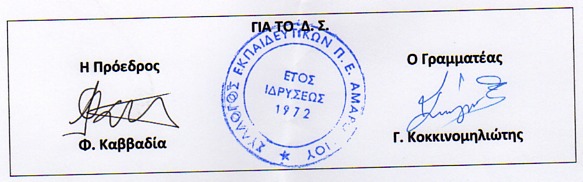 